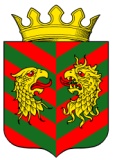 СОВЕТ ДЕПУТАТОВ  МУНИЦИПАЛЬНОГО ОБРАЗОВАНИЯ «КЯХТИНСКИЙ РАЙОН» РЕСПУБЛИКИ БУРЯТИЯР Е Ш Е Н И Е29 мая 2017 года                                                                                                   № 1-47Сг. КяхтаО внесении изменений в решение Совета депутатов муниципального образования «Кяхтинский район» Республики Бурятия от 21.12.2016 года № 8-39С«Об утверждении прогнозного плана приватизации муниципального имущества Администрации МО «Кяхтинский район» на 2017-2019 годы»         В соответствии с Федеральным законом от 21.12.2001 года № 178-ФЗ «О приватизации государственного и муниципального имущества», со статьями 50, 51 Федерального закона от 06.10.2003 года № 131 - ФЗ «Об общих принципах организации местного самоуправления в Российской Федерации», со ст. 53 Устава муниципального образования «Кяхтинский район», утвержденного решением Совета депутатов МО «Кяхтинский район» РБ от 28.04.2016 г. № 6-33с, решением Совета депутатов МО «Кяхтинский район» от 06.11.2014 г. № 7-11с «Об утверждении Положения о порядке управления и распоряжения муниципальным имуществом муниципального образования «Кяхтинский район», Совет депутатов муниципального образования «Кяхтинский район» Республики Бурятия  РЕШИЛ:Внести изменения в решение Совета депутатов муниципального образования «Кяхтинский район» Республики Бурятия от 21.12.2016 г. № 8-39С «Об утверждении прогнозного плана приватизации муниципального имущества Администрации МО «Кяхтинский район» на 2017-2019 годы»: Название решения изложить в следующей редакции: «Об утверждении прогнозного плана приватизации муниципального имущества Администрации МО «Кяхтинский район» на 2017 год». Приложение № 1 изложить в новой редакции.Контроль за исполнением настоящего решения возложить на председателя постоянной депутатской комиссии Совета депутатов МО «Кяхтинский район» по экономике, муниципальной собственности, бюджету, налогам и сборам Совета депутатов муниципального образования «Кяхтинский район» Республики Бурятия Ануфриева Д. В.Настоящее решение вступает в силу со дня его официального обнародования. Глава МО  «Кяхтинский район»                                                                А.В. БуянтуевПриложение № 1к решению Совета депутатов МО «Кяхтинский район» от 29 мая  2017 г. № 1-47с Перечень объектов муниципальной собственности МО «Кяхтинский район», подлежащих включению в прогнозный план приватизации на 2017 год.№ п/пНаименование объектаМестонахождение объекта(адрес)Площадь (кв.м.)Свидетельство о праве собственности/ № выписки о гос.регистрацииСрок реализации1Проходнаяг. Кяхта,                          ул. Серова, 474,403 АА №637911I квартал 2017 г.2Нежилое помещение «Мастерские»г. Кяхта, ул. Саввы Рагузинского, 7257,5103 АА №257091I квартал– IV квартал 2017 г.3Административное зданиег. Кяхта,                          ул. Степана Разина, 2598,8503 АА №116634I квартал– IV квартал 2017 г.4Здание гаражаг. Кяхта,                          ул. Прянишникова, 37Б340,103 АА №147473I квартал– IV квартал 2017 г.5Нежилое помещениег. Кяхта,                          ул. Банзарова, 9349,803 АА №356676I квартал– IV квартал 2017 г.6Нежилое зданиег. Кяхта, ул. Мичурина, 7, лит.И452,7303-01/12-115/2004-132I квартал– IV квартал 2017 г.7Комплекс нежилых зданий:1. Нежилое здание2. Здание гаража3. Бытовые помещенияг. Кяхта, Крупской 51. 519,52. 113,573. 148,51. 03 АА 5077412. 03 АА 3314023. 03 АА 331401I квартал– IV квартал 2017 г.8Нежилое помещениег. Кяхта,                          ул. Банзарова, 9105,903 АА №356675II  квартал 2017 г.9Здание конторы редакцииг. Кяхта,ул. Крупская, 3814503 АА №147399I квартал– IV квартал 2017 г.10Нежилое помещениег. Кяхта,                          ул. Банзарова, 979,903 АА №356674I квартал– IV квартал 2017 г.11Комплекс зданий:1. Здание учебного корпуса2. Здание гаража3. Здание кухниг. Кяхта,ул. Ленина, 631. 425,412. 221,443. 41,541. 03 АА №1473912. 03 АА №1473893. 03 АА №147422I квартал– IV квартал 2017 г.12Нежилое зданиег. Кяхта, ул. Батурина, 2482.903-03-12/003/2005-258I квартал– IV квартал 2017 г.